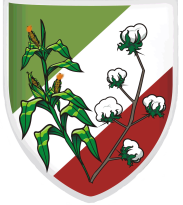 ESTADO DA PARAÍBACÂMARA MUNICIPAL DE SÃO JOSÉ DOS CORDEIROSCASA: Genival Aires de Queiroz REQUERIMENTO Nº 058/2017 						                      De autoria do Vereador Niedson José Brito de SiqueiraAo Sr. Deputado Estadual: Trocolli JuniorO Vereador que este subscreve, depois de cumprir as formalidades legais, requer ao Excelentíssimo Senhor Deputado Estadual Trócolli Junior, providências perante o Departamento de Estada e Rodagem, em relação à instalação de redutores de velocidade na rodovia PB 148/200, que liga São José dos Cordeiros ao município de Serra Branca. Desde a sua inauguração, no dia 03 de novembro de 2015 já houve a ocorrência de acidentes devido o excesso de velocidades e a existência de animais na pista. Desta forma a instalação dos redutores de velocidade principalmente nos trechos da comunidade de Simão Lopes  e Retiro, iria diminuir o risco de acidentes nesse trecho. JUSTIFICATIVA:O referido requerimento é uma reivindicação dos moradores dessa localidade, haja vista que ambas apresentam escolas e algumas residências próximo a rodovia, onde já ocorreram acidentes com fatalidades. É sabido que o atual Gestor do Município já acionou o DER, para as devidas providências, mas até o presente momento, não houve nenhuma ação por parte do referido órgão.Sala das Sessões, 08 de Maio de 2017Niédson José Brito SiqueiraVEREADOR  